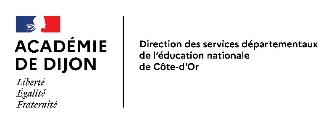 Formulaire de vérification de l’honorabilité pour les accompagnateurs bénévoles « Vie collective » (envoi des documents renseignés au moins un mois avant le début de l'activité sans prendre en compte les périodes de vacances scolaires).Circonscription :……………………………………………………………………………………….Ecole (s) d’intervention :……………………………………………………………………………..Activité (s) concernée (s) :…… …………………………………………………………………….. Date de l’activité :………………………………………………………Nom et prénom du ou de la directrice d’école                                                                                Date : …………………………………Cadre réservé à l’administrationVérification de l’honorabilité sur le Fichier Judiciaire Automatisé des Auteurs d’Infractions Sexuelles ou Violentes (FIJAISV) et sur le Fichier Judiciaire Automatisé des Auteurs d’Infractions Terroristes (FIJAIT)
en date du : Date : ………………………………… Signature : :		La directrice académique						Des services de l’éducation nationale,						Directrice des services départementaux de l’éducation nationale de la Côte-d’Or						Pascale COQCivilitéNom de naissanceNom d’usage(nom d’épouse)PrénomDate de naissanceVille de naissance (code postal+ arrondissement pour Lyon, Marseille, Paris Pays de naissanceAdresse postaleTéléphone courriel